Appendix 1LESSON PLANSchool			: Mts Ar-Raudlatul Hasanah MedanSubject			: EnglishClass				: VIITheme			: Parts of bodyAspect Skill		: VocabularyTime				: 2 x 40 minutesCore CompetenceRespecting and comprehending the religion which they have.Respecting and comprehending honesty, discipline, responsibility, care, polite, optimist in interaction with social environment effectively and in nature in social and its existence.Understanding knowledge (factual, conceptual, and procedural) based on their interest to science, technology, cultural art which related to phenomena.Experimenting, editing, and providing in real aspect, (using elaborating, modifying and making) in abstract aspect (writing, reading, counting, drawing, and composing) appropriate with studied in the school and another source which similar theory or point of view. Basic Competence and the indicator of achieving competenceTeaching Learning ProcessLearning Method			: DiscussionLearning Resources and Media	:Tool: Whiteboard and Board markerSource: English Lesson bookMedia: Word Square sheetRules of Assessment			: Score for every correct answer	= 5Maximum score 5 x 20			=100Students’ markS=R x 100     			   	  	    NWhere:		S = Score of the Test					R = Number of Correct Answer					N = Number of QuestionLESSON PLANSchool			: Mts Ar-Raudlatul Hasanah MedanSubject			: EnglishClass				: VIITheme			: Parts of bodyAspect Skill		: VocabularyTime				: 2 x 40 minutesCore CompetenceRespecting and comprehending the religion which they have.Respecting and comprehending honesty, discipline, responsibility, care, polite, optimist in interaction with social environment effectively and in nature in social and its existence.Understanding knowledge (factual, conceptual, and procedural) based on their interest to science, technology, cultural art which related to phenomena.Experimenting, editing, and providing in real aspect, (using elaborating, modifying and making) in abstract aspect (writing, reading, counting, drawing, and composing) appropriate with studied in the school and another source which similar theory or point of view. Basic Competence and the indicator of achieving competenceTeaching Learning ProcessLearning Method			: DiscussionLearning Resources			: Tool: Whiteboard and Board markerSource: English Lesson book	Rules of Assessment			: Score for every correct answer	= 5Maximum score 5 x 20			=100Students’ markS= R x 100    			   		     NWhere:		S = Score of the Test					R = Number of Correct Answer					N = Number of QuestionAppendix 2Table 1Standard Deviation of Experimental GroupS12	= n ∑x2  - (∑x)2	         n (n-1)	= 30.201350 – (2440)2		30 (30-1)	= 6040500 - 5953600		    870	= 86900	     870	= 99, 88	= 	= 9,99Table IIStandard Deviation of Control GroupS22	= n ∑x2  - (∑x)2		n(n-1)	= 30. 184025 – (2335)2		30 (30-1)	= 5520750 - 5452225		    870	= 68525	     870	= 78, 76	= 	= 8, 87Appendix 3TitikPresentaseDistribusi td.f = 1 – 80Appendix 4Label these parts of body!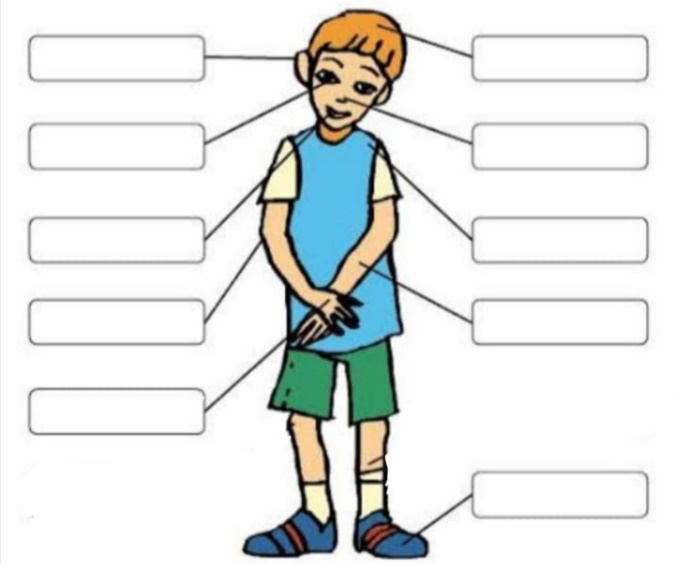 Fill in the following box based on their functions!Complete the paragraph with the suitable word!Parts of Body         The head is on the shoulders. The hair is on the head. My…..is black. The eyes are in the head. We have two…… and two ears. The nose is between the…..and the eyes. The mouth is below the…... The nose is above the mouth. The…..is between the head and the shoulders. NoBasic CompetenceThe indicator of achieving competence11.1 Gratitude having chance to learn English as international communication which created in spirit of learning.1.1.1 Expressing gratitude having to learn English.22.2 Showing good attitude such as honest, optimistic and responsible in communicating among teachers and friends. 2.2.1 Responsible to behavior of his members when he becomes a leader of group.2.2.2 Admitting when he makes mistake.2.2.3 Not judging others upon his mistake.2.2.4 Doing what he says and practices it without instructing and reminding from others.33.3 Understanding social function and structural text in order to know parts of human body.3.3.1 Deciding purpose of communicative text.3.3.2 Identifying structural text.44.4 Understanding text and writing vocabulary in order to ask and state parts of human body and its function.4.3.1 Asking parts of human body and its function fluently.4.3.2 State the parts of human body and its function.ActivitiesTime1. IntroductionTeacher greets the studentsTeacher checks the attendance of studentsTeacher gives the motivation2. Main activityExplorationTeacher gives theme about parts of body and gives the text based on the themeTeacher reads the text loudlyTeacher asks students to repeat each sentenceTeacher asks students about difficult wordsElaborationTeacher asks students’ understanding about playing word squareStudents play word square ConfirmationTeacher discusses the mistakesTeacher counts the score for each correct answerTeacher evaluates the material to students3. Closing	Teacher gives conclusion about the lessonTeacher gives the opportunity to ask a question10 minutes65 minutes5 minutesNoBasic CompetenceThe indicator of achieving competence11.1 Gratitude having chance to learn English as international communication which created in spirit of learning.1.1.1 Expressing gratitude having to learn English. 22.2 Showing good attitude such as honest, optimistic and responsible in communicating among teachers and friends. 2.2.1 Responsible to behavior of his members when he becomes a leader of group.2.2.2 Admitting when he makes mistake.2.2.3 Not judging others upon his mistake.2.2.4 Doing what he says and practices it without instructing and reminding from others.33.3 Understanding social function and structural text in order to know parts of human body.3.3.1 Deciding purpose of communicative text.3.3.2 Identifying structural text.44.4 Understanding text and writing vocabulary in order to ask and state parts of human body and its function.4.3.1 Asking parts of human body and its function fluently.4.3.2 State the parts of human body and its function.ActivitiesTime1. IntroductionTeacher greets the studentsTeacher checks the attendance of studentsTeacher gives the motivation2. Main activityExplorationTeacher gives theme about parts of body and gives the text based on the themeTeacher reads the text loudlyTeacher asks students to repeat each sentenceTeacher asks students about difficult wordsElaboration Teacher explains the text about parts of body to studentsTeacher asks students for doing exerciseConfirmationTeacher discusses the mistakesTeacher counts the score for each correct answerTeacher evaluates the material to students3. Closing	Teacher gives conclusion about the lessonTeacher gives the opportunity to ask a question10 minutes65 minutes     5 minutesNo.Initial of the StudentsScore XScore X21FAF7556252NZN9590253AAH9081004NNS9081005DPR8572256SWH7049007NSE100100008FKA100100009AMA75562510ARP90810011AAI75562512SAJ80640013SAA90810014SKS70490015ZYR80640016KDA80640017NHH75562518WNK65422519NMN60360020SAK70490021SPI85722522DRI80640023MNA75562524ASA85722525MZM80640026RAH75562527ASP90810028BML85722529AFA75562530VAF9590252440201350No.Initial of the StudentsScoreScore1ADI9081002FAA8572253APK7556254AAS8572255RAN7049006SAM8064007AAP8064008AAM7556259ZNZ80640010JSA70490011DAB65422512PMH85722513KML60360014AKI75562515CAA85722516SSS85722517AMN70490018YAC80640019ZDI75562520AAS85722521KWA80640022KNH85722523ARN80640024MHA90810025ANA85722526IRT70490027NAP60360028RJA60360029FTA80640030LRA9081002335184025Pr0.250.100.050.0250.010.0050.001Df0.500.200.100.0500.020.0100.00211.000003.077686.3137512.7062031.8205263.65674318.3088420.816501.885622.919994.302656.964569.9248422.3271230.764891.637742.353363.182454.540705.8409110.2145340.740701.533212.131852.776453.746954.604097.1731850.726691.475882.015052.570583.364934.032145.8934360.717561.439761.943182.446913.142673.707435.2076370.711141.414921.894582.364622.997953.499484.7852980.706391.396821.859552.306002.896463.355394.5007990.702721.383031.833112.262162.821443.249844.29681100.699811.372181.812462.228142.763773.169274.14370110.697451.363431.795882.200992.718083.105814.02470120.695481.356221.782292.178812.681003.054543.92963130.693831.350171.770932.160372.650313.012283.85198140.692421.345031.761312.144792.624492.976843.78739150.691201.340611.753052.131452.602482.946713.73283160.690131.336761.745882.119912.583492.920783.68615170.689201.333381.739612.109822.566932.898233.64577180.688361.330391.734062.100922.552382.878443.61048190.687621.327731.729132.093022.539482.860933.57940200.686951.325341.724722.085962.527982.845343.55181210.686351.323191.720742.079612.517652.831363.52715220.685811.321241.717142.073872.508322.818763.50499230.685311.319461.713872.068662.499872.807343.48496240.684851.317841.710882.063902.492162.796943.46678250.684431.316351.708142.059542.485112.787443.45019260.684041.314971.705622.055532.478632.778713.43500270.683681.313701.703292.051832.472662.770683.42103280.683351.312531.701132.048412.467142.763263.40816290.683041.311431.699132.045232.462022.756393.39624300.682761.310421.697262.042272.457262.750003.38518310.682491.309461.695522.039512.452822.744043.37490320.682231.308571.693892.036932.448682.738483.36531330.682001.307741.692362.034522.444792.733283.35634340.681771.306951.690922.032242.441152.728393.34793350.681561.306211.689572.030112.437722.723813.34005360.681371.305511.688302.028092.434492.719483.33262370.681181.304851.687092.026192.431452.715413.32563380.681001.304231.685952.024392.428572.711563.31903390.680831.303641.684882.022692.425842.707913.31279400.680671.303081.683852.021082.423262.704463.30688410.680521.302541.682882.019542.420802.701183.30127420.680381.302041.681952.018082.418472.698073.29595430.680241.301551.681072.016692.416252.695103.29089440.680111.301091.680232.015372.414132.692283.28607450.679981.300651.679432.014102.412122.689593.28148460.679861.300231.678662.012902.410192.687013.27710470.679751.299821.677932.011742.408352.684563.27291480.679641.299441.677222.010632.406582.682203.26891490.679531.299071.676552.009582.404892.679953.26508500.679431.298711.675912.008562.403272.677793.26141510.679331.298371.675282.007582.401722.675723.25789520.679241.298051.674692.006652.400222.673733.25451530.679151.297731.674122.005752.398792.671823.25127540.679061.297431.673562.004882.397412.669983.24815550.678981.297131.673032.004042.396082.668223.24515560.678901.296851.672522.003242.394802.666513.24226570.678821.296581.672032.002472.393572.664873.23948580.678741.296321.671552.001722.392382.663293.23680590.678671.296071.671092.001002.391232.661763.23421600.678601.295821.670652.000302.390122.660283.23171610.678531.295581.670221.999622.389052.658863.22930620.678471.295361.669801.998972.388012.657483.22696630.678401.295131.669401.998342.387012.656153.22471640.678341.294921.669011.997732.386042.654853.22253650.678281.294711.668641.997142.385102.653603.22041660.678231.294511.668271.996562.384192.652393.21837670.678171.294321.667921.996012.383302.651223.21639680.678111.294131.667571.995472.382452.650083.21446690.678061.293941.667241.994952.381612.648983.21260700.678011.293761.666911.994442.380812.647903.21079710.677961.293591.666601.993942.380022.646863.20903720.677911.293421.666291.993462.379262.645853.20733730.677871.293261.666001.993002.378522.644873.20567740.677821.293101.665711.992542.377802.643913.20406750.677781.292941.665431.992102.377102.642983.20249760.677731.292791.665151.991672.376422.642083.20096770.677691.292641.664881.991252.375762.641203.19948780.677651.292501.664621.990852.375112.640343.19804790.677611.292361.664371.990452.374482.639503.19663800.677571.292221.664121.990062.373872.638693.19526NoParts of BodyFunctions 1FootTo 2Eye To  3Ear To  4Nose To  5Hand To 